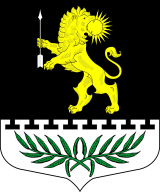 ЛЕНИНГРАДСКАЯ ОБЛАСТЬЛУЖСКИЙ МУНИЦИПАЛЬНЫЙ РАЙОНАДМИНИСТРАЦИЯ СЕРЕБРЯНСКОГО СЕЛЬСКОГО ПОСЕЛЕНИЯПОСТАНОВЛЕНИЕ03 декабря 2015 года    №145О внесении изменений в Постановление № 70 от 19.06.2015 года            Руководствуясь  Градостроительным кодексом РФ, Федеральным законом  от 06.10.2003 года №131 –ФЗ «Об общих принципах организации местного самоуправления в РФ» :                                          ПОСТАНОВЛЯЮ:Внести следующие изменения  в пункт 1 постановления  администрации Серебрянского от сельского поселения от 19.06.2015 года №70 «О подготовке проекта внесения изменений в Правила землепользования и застройки Серебрянского сельского поселения»:- вместо  «….применительно к населенным пунктам пос. Серебрянский, дер. Рябиновка, дер. Пустошка, дер. Смерди, дер. Заполье, дер. Алексеевка, дер. Новоселье, дер. Вяжищедер. Дергово….» Читать «… применительно к населенным пунктам дер. Рябиновка, дер. Пустошка, дер. Смерди, дер. Заполье, дер. Алексеевка, дер. Новоселье, дер. Вяжище, дер. Дергово ….», далее по тексту без изменений.Настоящее постановление подлежит опубликованию в порядке, установленным для опубликования муниципальных  правовых актов.Контроль за исполнением настоящего постановления оставляю за собой.Глава администрацииСеребрянского сельского поселения                                        С.А.Пальок